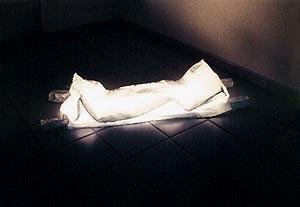 Poème sur la mort :« Laysa al gharib »Par l’Imam Zayne Al-‘Abidine ‘Ali Ibn Al-Houssayn Ibn ‘Ali Ibn Abi Taleb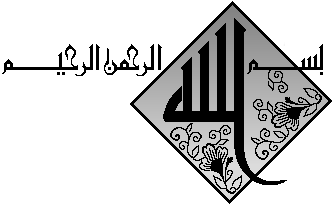 لَيْسَ الغَريبُ غَريبَ الشَّأمِ واليَمَنِ    - إِنَّ الغَريبَ غَريبُ اللَّحدِ والكَفَنِ  « L'étranger n'est pas l'étranger du Cham ou du Yémen »
« L'étranger est plutôt l'étranger de la tombe et du linceul »إِنَّ الغَريِبَ لَهُ حَقٌّ لِغُرْبَتـِهِ   - على الْمُقيمينَ في الأَوطــانِ والسَّكَنِ « Certes l'étranger a un droit pour son étrangeté »
« Sur les résidents des villes et des demeures »لا تَنهَرَنَّ غَرِيبًا حَالَ غُربَتِهِ - الدَّهرُ يَنهَرُهُ بِالذُّلِّ و الِمحَنِ « Ne repousse pas un étranger pour son étrangeté »
« Le temps le repousse déjà par l'humiliation et les épreuves »سَفَري بَعيدٌ وَزادي لَنْ يُبَلِّغَنـي  - وَقُوَّتي ضَعُفَتْ والمـوتُ يَطلُبُنـي « Mon voyage est long et mes provisions ne me permettront pas d'atteindre ma destination »
« Mes forces faiblissent et la mort me demande » وَلي بَقايــا ذُنوبٍ لَسْتُ أَعْلَمُها  - الله يَعْلَمُهــا في السِّرِ والعَلَنِ « Et j'ai encore des péchés que je ne connais pas »
« Allah les connaît, qu'ils soient secrets ou publics » مـَا أَحْلَمَ اللهَ عَني حَيْثُ أَمْهَلَني  - وقَدْ تَمـادَيْتُ في ذَنْبي ويَسْتُرُنِي « Comme Allah est clément envers moi de m'impartir un délai »
« Et certes, j'ai persisté dans mon péché et Il me protège » تَمُرُّ سـاعـاتُ أَيّـَامي بِلا نَدَمٍ  - ولا بُكاءٍ وَلاخَـوْفٍ ولا حـَزَنِ « Les heures de mes jours passent sans regrets »
« Sans pleurs, ni peur, ni tristesse » أَنَـا الَّذِي أُغْلِقُ الأَبْوابَ مُجْتَهِداً  - عَلى المعاصِي وَعَيْنُ اللهِ تَنْظُرُنـي « Je suis celui qui ferme les portes en persistant »
« Dans la désobéissance et l'œil d'Allah me regarde » يَـا زَلَّةً كُتِبَتْ في غَفْلَةٍ ذَهَبَتْ  - يَـا حَسْرَةً بَقِيَتْ في القَلبِ تُحْرِقُني « Ô erreurs écrites dans l'insouciance désormais envolée »
« Ô regrets qui restent dans le cœur qui me consume » دَعْني أَنُوحُ عَلى نَفْسي وَأَنْدِبُـهـا  - وَأَقْطَعُ الدَّهْرَ بِالتَّذْكِيـرِ وَالحَزَنِ « Laisse-moi me lamenter sur moi-même et regretter »
« Je passe mon temps dans le rappel et la tristesse » لو كنت تعلم ما بكنت تعذرني  - دع عنك عزني يا من كان يعزلني « Garde tes excuses, toi qui m'évitais » « Si tu savais combien tu devrais t'excuser » فهل عسى عبرة من أ تخلصني  - دعني أسح دموع لا انقطاع لها « Laisse-moi pleurer des larmes sans fin »
« Y a-t-il une larme qui puisse me délivrer » كَأَنَّني بَينَ تلك الأَهلِ مُنطَرِحــَاً  - عَلى الفِراشِ وَأَيْديهِمْ تُقَلِّبُنــي « Comme si je gisais parmi ces gens, »
« Sur le lit, et que leurs mains me retournent » وقد تجمع حولي من ينوح و من - يبكي علي و ينعاني و يندبني « Et se sont réunis autour de moi celui qui se lamente »
« Qui pleure sur moi, qui annonce mon décès et celui qui gémit » وَقد أَتَوْا بِطَبيبٍ كَـيْ يُعالِجَنـي  - وَلَمْ أَرَ الطِّبَّ هـذا اليـومَ يَنْفَعُني « Ils sont venus avec un médecin pour me soigner »
« Et je ne pense pas que la médecine me profitera aujourd'hui » واشَتد نَزْعِي وَصَار المَوتُ يَجْذِبُـها  - مِن كُلِّ عِرْقٍ بِلا رِفقٍ ولا هَوَنِ « Mon agonie s'intensifie et la mort m'entraîne »
« De chaque veine, sans douceur et sans bonté » واستَخْرَجَ الرُّوحَ مِني في تَغَرْغُرِها  - وصـَارَ رِيقي مَريراً حِينَ غَرْغَرَني « On a retiré mon âme dans son dernier souffle » « Et ma salive est devenue amère dans mon dernier râle » وَغَمَّضُوني وَراحَ الكُلُّ وانْصَرَفوا  - بَعْدَ الإِياسِ وَجَدُّوا في شِرَا الكَفَنِ « Ils m'ont fermé les yeux et sont tous partis »
« Après le désespoir, ils ont fait l'effort d'acheter le linceul » وَقـامَ مَنْ كانَ حِبَّ لنّاسِ في عَجَلٍ  -  نَحْوَ المُغَسِّلِ يَأْتينـي يُغَسِّلُنــي « Le meilleur d'entre eux s'est levé avec empressement »
« Vers le laveur des morts afin de me laver » وَقــالَ يـا قَوْمِ نَبْغِي غاسِلاً حَذِقاً  - حُراً أَرِيباً لَبِيبـاً عَارِفـاً فَطِنِ « Et il a dit ô gens ! Nous voulons un laveur adroit »
« Libre, sagace, intelligent, connaisseur, perspicace » فَجــاءَني رَجُلٌ مِنْهُمْ فَجَرَّدَني  - مِنَ الثِّيــابِ وَأَعْرَاني وأَفْرَدَني « Un homme parmi eux est venu et m'a dépouillé »
« De mes vêtements, m'a mis à nu et m'a laissé » وَأَوْدَعوني عَلى الأَلْواحِ مُنْطَرِحـاً  - وَصـَارَ فَوْقي خَرِيرُ الماءِ يَنْظِفُني « Ils m'ont allongé sur les feuilles »
« Et au-dessus de moi, le murmure de l'eau qui me lave » وَأَسْكَبَ الماءَ مِنْ فَوقي وَغَسَّلَني  - غُسْلاً ثَلاثاً وَنَادَى القَوْمَ بِالكَفَنِ « Il versa de l'eau sur moi et me lava »
« Par trois fois, puis demanda aux gens qu'on lui apporte le linceul » وَأَلْبَسُوني ثِيابـاً لا كِمامَ لهـا  - وَصارَ زَادي حَنُوطِي حيـنَ حَنَّطَني « Ils m'ont habillé d'un vêtement sans manche »
« Et lorsqu'il m'a embaumé, je n'avais plus que cela pour moi » وأَخْرَجوني مِنَ الدُّنيـا فَوا أَسَفاً  - عَلى رَحِيـلٍ بِلا زادٍ يُبَلِّغُنـي « Ils m'ont sorti de ce bas-monde – désolé »
« D'être parti sans provisions qui me permettent d'atteindre ma destination » وَحَمَّلوني على الأْكتـافِ أَربَعَةٌ  - مِنَ الرِّجـالِ وَخَلْفِي مَنْ يُشَيِّعُني « M'ont porté sur leurs épaules quatre »
« Parmi les hommes et derrière moi le convoi funéraire » وَقَدَّموني إِلى المحرابِ وانصَرَفوا  - خَلْفَ الإِمـَامِ فَصَلَّى ثـمّ وَدَّعَني « Ils m'ont amené au mihrab et se sont mis »
« Derrière l'imam qui a prié puis m'a fait ses adieux » صَلَّوْا عَلَيَّ صَلاةً لا رُكوعَ لهـا  - ولا سُجـودَ لَعَلَّ اللـهَ يَرْحَمُني « Ils ont accompli sur moi une prière sans ruku' »
« Ni sujud, en espérant qu'Allah me fera miséricorde » وَأَنْزَلوني إلـى قَبري على مَهَلٍ  - وَقَدَّمُوا واحِداً مِنهـم يُلَحِّدُنـي « Ils m'ont descendu doucement dans ma tombe » « Et l'un d'entre eux s'est avancé pour m'y déposer » وَكَشَّفَ الثّوْبَ عَن وَجْهي لِيَنْظُرَني  - وَأَسْكَبَ الدَّمْعَ مِنْ عَيْنيهِ أَغْرَقَني « Il a dévoilé mon visage pour me voir » « Et les larmes coulèrent de ses yeux et me noyèrent » فَقامَ مُحتَرِمــاً بِالعَزمِ مُشْتَمِلاً  - وَصَفَّفَ اللَّبِنَ مِنْ فَوْقِي وفـارَقَني « Puis se leva avec respect et résolution »
« Et aligna les briques au-dessus de moi et me laissa » وقَالَ هُلُّوا عليه التُّرْبَ واغْتَنِموا  - حُسْنَ الثَّوابِ مِنَ الرَّحمنِ ذِي المِنَنِ « Et il dit : couvrez-le de terre et profitez » « De la meilleure récompense du Miséricordieux qui possède tous les bienfaits » في ظُلْمَةِ القبرِ لا أُمٌّ هنــاك ولا  - أَبٌ شَفـيقٌ ولا أَخٌ يُؤَنِّسُنــي « Dans les ténèbres de la tombe, pas de mère » « Ni de père tendre, ni de frère qui me tienne compagnie » وَهالَني صُورَةٌ في العينِ إِذْ نَظَرَتْ  - مِنْ هَوْلِ مَطْلَعِ ما قَدْ كان أَدهَشَني « J'ai été effrayé par ce que mon œil a vu » « De l'horreur de ce qui m'arrivait » مِنْ مُنكَرٍ ونكيرٍ مـا أَقولُ لهم  - قَدْ هــَالَني أَمْرُهُمْ جِداً فَأَفْزَعَني « De ce que je vais dire à Mounkir et Nakir » « Certes cela m'a terrifié et épouvanté » وَأَقْعَدوني وَجَدُّوا في سُؤالِهـِمُ  - مَـالِي سِوَاكَ إِلهـي مَنْ يُخَلِّصُنِي « Ils m'assirent et s'acharnèrent dans leur interrogation » « Je n'ai personne d'autre que Toi, mon Dieu, qui puisse me libérer » فَامْنُنْ عَلَيَّ بِعَفْوٍ مِنك يــا أَمَلي  - فَإِنَّني مُوثَقٌ بِالذَّنْبِ مُرْتَهــَنِ « Accorde-moi un pardon de Toi, ô mon espoir »
« Je suis ligoté par le péché, endetté » تَقاسمَ الأهْلُ مالي بعدما انْصَرَفُوا  - وَصَارَ وِزْرِي عَلى ظَهْرِي فَأَثْقَلَني « En revenant, les proches se sont partagés mes biens »
« Mon fardeau est posé sur mon dos et pèse sur moi » واستَبْدَلَتْ زَوجَتي بَعْلاً لهـا بَدَلي  - وَحَكَّمَتْهُ على الأَمْوَالِ والسَّكَـنِ « Mon épouse a pris un autre mari à ma place »
« Et lui a donné le contrôle des biens et de la maison » وَصَيَّرَتْ وَلَدي عَبْداً لِيَخْدُمَهــا  - وَصَارَ مَـالي لهم حـِلاً بِلا ثَمَنِ « Elle a fait de mon fils un esclave afin qu'il la serve »
« Et mes biens leur ont été donnés sans contrepartie » فَلا تَغُرَّنَّكَ الدُّنْيــا وَزِينَتُها  - وانْظُرْ إلى فِعْلِهــا في الأَهْلِ والوَطَنِ « Ne sois donc pas trompé par la vie d'ici-bas et sa parure »
« Et regarde ce qu'elle fait à la famille et au foyer » وانْظُرْ إِلى مَنْ حَوَى الدُّنْيا بِأَجْمَعِها  - هَلْ رَاحَ مِنْها بِغَيْرِ الحَنْطِ والكَفَنِ « Regarde celui qui veut tout de ce bas-monde »
« Ne le quitte-t-il pas avec son seul baume et un linceul ? » خُذِ القَنـَاعَةَ مِنْ دُنْيَاك وارْضَ بِها  - لَوْ لم يَكُنْ لَكَ إِلا رَاحَةُ البَدَنِ « Prends ce qui te suffit de cette vie et contente-toi de cela »
« Même si tu n'as pour toi que la santé » يَـا زَارِعَ الخَيْرِ تحصُدْ بَعْدَهُ ثَمَراً  - يَا زَارِعَ الشَّرِّ مَوْقُوفٌ عَلَى الوَهَنِ « Ô toi qui sème le bien ! Récoltes-en les fruits »
« Ô toi qui sème le mal ! Tu ne reposes sur rien » يـَا نَفْسُ كُفِّي عَنِ العِصْيانِ واكْتَسِبِي  - فِعْلاً جميلاً لَعَلَّ اللهَ يَرحَمُني « Ô âme ! Arrête la désobéissance et tire profit »
« D'une bonne œuvre en espérant qu'Allah me fera miséricorde » يَا نَفْسُ وَيْحَكِ تُوبي واعمَلِي حَسَناً  - عَسى تُجازَيْنَ بَعْدَ الموتِ بِالحَسَنِ « Ô âme ! Malheur à toi, repends toi et fait une bonne œuvre »
« Afin que tu sois récompensée après la mort par un bien » ثمَّ الصلاةُ على الْمُختـارِ سَيِّدِنـا  - مَا وَضَّـأ البَرْقَ في شَّامٍ وفي يَمَنِ « Et que les prières soient sur notre maître »
« Sur tout ce que l'éclair illumine au Cham et au Yémen » والحمدُ لله مُمْسِينَـا وَمُصْبِحِنَا  - بِالخَيْرِ والعَفْوْ والإِحْســانِ وَالمِنَنِ « Et la louange est à Allah qui nous fait atteindre le soir et le matin »
« Dans le bien, le pardon, la bienfaisance et les faveurs » 